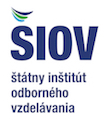 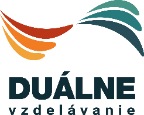 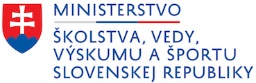 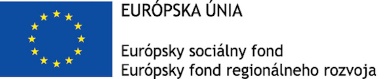 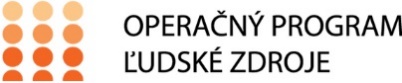 Národný projekt: Duálne vzdelávanie a zvýšenie atraktivity a kvality OVPLetné školy v rámci odborného vzdelávania a prípravy v školskom roku 2019/2020„Tento projekt sa realizuje vďaka podpore z Európskeho sociálneho fondu a Európskeho fondu regionálneho rozvoja v rámci Operačného programu Ľudské zdroje.“www.siov.sk 	www.esf.gov.sk 	www.minedu.skLetné školy v rámci odborného vzdelávania a prípravy v školskom roku 2019/2020Letné školy sú súčasťou opatrení rezortu školstva na zmiernenie dopadov krízového obdobia počas epidémie COVID 19, ktoré vznikli ako dôsledok prerušenia vyučovania v stredných odborných školách. Letná škola v rámci stredoškolského odborného vzdelávania nie je klasickou výučbou, ale je zameraná na odborný rozvoj žiakov v rámci ich prípravy na povolanie formou praktického vyučovania na pracovisku praktického vyučovania a na rozvoj odborných vedomostí a zručností formou odborných kurzov, ktoré sú súčasťou školských vzdelávacích programov. Letná škola má súčasne pomôcť žiakom adaptovať sa na začatie školského roka 2020/2021 po stránke vzdelávacej, socializačnej a výchovnej.Letné školy v rámci odborného vzdelávania a prípravy sú organizované na báze dobrovoľnosti. Je na rozhodnutí zamestnávateľa v systéme duálneho vzdelávania a na rozhodnutí strednej odbornej školy, či letnú pre svojich žiakov sprístupnia. Rovnako je na rozhodnutí zákonného zástupcu maloletého žiaka a na rozhodnutí plnoletého žiaka, či túto možnosť využije.   Organizátori letnej školy rešpektujú nariadenia ÚVZ SR platné v období realizácie letnej školy a prijímajú hygienické opatrenia pre prevenciu nákazy COVID-19.Letná škola „Odborný rozvoj v systéme duálneho vzdelávania“ Letná škola „Odborný rozvoj v systéme duálneho vzdelávania“ (ďalej len „letná škola“) je určená pre žiakov s učebnou zmluvou zo všetkých ročníkov strednej odbornej školy, ktorí nemohli z dôvodu prerušenia vyučovania na školách od 16. marca 2020 vykonávať praktické vyučovanie poskytované zamestnávateľom v systéme duálneho vzdelávania. Letná škola sa realizuje v období od 1.7.2020 do 31.8.2020 na pracovisku praktického vyučovania.Cieľom letnej školy je rozvoj odborných zručností, schopností a návykov nevyhnutných pre výkon povolania, na ktoré sa žiak pripravuje. Výkon praktického vyučovania v rámci letnej školy v systéme duálneho vzdelávania sa riadi vnútorným poriadkom pracoviska praktického vyučovania. Odmena za produktívnu prácu žiaka v letnej škole sa poskytuje najmenej vo výške minimálnej hodinovej mzdy. Letná škola trvá najviac 25 vyučovacích dní praktického vyučovania. Zamestnávateľ môže organizovať viacej cyklov letnej školy.Zamestnávateľ a stredná odborná škola zverejnia na svojom webovom sídle ponuku letnej školy v rozsahu:identifikačné údaje zamestnávateľa, adresa pracoviska praktického vyučovania, termíny letnej školy,počet miest pre letnú školu v členení podľa odborov vzdelávania, termíny na prihlásenie žiaka do letnej školy,prihláška na letnú školu. Žiak sa prihlasuje do letnej školy formou prihlášky na letnú školu, ktorú doručí zamestnávateľovi v určených termínoch.Letná škola „Odborné kurzy“ Letná škola „Odborné kurzy“ (ďalej len „letná škola“) je určená pre žiakov strednej odbornej školy, ktorý v čase prerušenia vyučovania na škole neabsolvovali celý rozsah kurzu alebo neukončili odborný kurz, ktorý je súčasťou školského vzdelávacieho programu (zváračský kurz, vodičský kurz a pod.). Cieľom letnej školy je absolvovanie odborného kurzu a príprava na skúšku v rámci ukončenia odborného kurzu a účasť na skúške. Letná škola sa realizuje v období od 1.7.2020 do 31.8.2020 v strednej odbornej škole. Podrobnosti o rozsahu a organizácii letnej školy stredná odborná škola zverejní na svojom webovom sídle v rozsahu:počet miest pre letnú školu v členení podľa odborných kurzov, termíny konania letnej školy, termíny skúšok v rámci ukončenia odborných kurzovtermíny na prihlásenia žiaka do letnej školy,prihláška na letnú školu. Prílohy:Vzor oznámenia o konaní Letnej školy „odborný rozvoj“.Vzor oznámenia o konaní Letnej školy „odborný kurz“.Vzor prihlášky do Letnej školy „odborný rozvoj“.Vzor prihlášky do Letnej školy „odborný kurz“.Bratislava, 23.6.2020Zamestnávateľ, adresa, kontaktOznámenie o konaní letnej školy„odborný rozvoj“Odborný rozvoj v systéme duálneho vzdelávania je letná škola určená pre žiakov s učebnou zmluvou zo všetkých ročníkov, ktorí nemohli s dôvodu prerušenia vyučovania vykonávať praktické vyučovanie poskytované zamestnávateľom. Všeobecné informácieCieľom letnej školy je rozvoj odborných zručností, schopností, návykov nevyhnutných pre výkon povolania, na ktoré sa žiak pripravuje. Letná škola trvá xx dní. Začiatok vyučovacieho dňa letnej školy o xx h, koniec o xx h.Prihlásiť sa môže každý žiak, ktorý má so zamestnávateľom uzatvorenú učebnú zmluvu. Výkon praktického vyučovania sa riadi vnútorným poriadkom praktického vyučovania. Informácie o akceptovaní/neakceptovaní prihlášky na letnú školu Vám doručíme najneskôr do: xx.xx.2020Zamestnávateľ, adresa, kontaktPRIHLÁŠKA NA LETNÚ ŠKOLUodborný rozvoj v systéme duálneho vzdelávaniaZáväzne sa prihlasujem na letnú školu – odborný rozvoj v SDV v termíne od .................. do ................. Svojim podpisom potvrdzujem, že som sa oboznámil/a s podmienkami realizácie letnej školy. Svojim podpisom vyjadrujem súhlas so spracovaním osobných údajov podľa zákona č. 18/2018 Z. z. o ochrane osobných údajov v znení neskorších predpisov a Nariadenia Európskeho parlamentu a Rady EU 2016/679 o ochrane fyzických osôb pri spracúvaní osobných údajov a o voľnom pohybe takýchto údajov za účelom absolvovania letnej školy. Svojim podpisom vyjadrujem súhlas s účasťou v letnej škole.Dňa ....... ...... 2020Oznámenie o konaní letnej školy„odborný kurz“Odborný kurz je určený pre žiakov, ktorí mali v rámci štúdia absolvovať odborný kurz (zváračský, vodičský a pod.) a kurz nestihli absolvovať z dôvodu pandémie COVID-19.Všeobecné informácieČo je obsahom kurzu: Kto sa môže prihlásiť: Kde sa bude kurz realizovať: .....Informácie o akceptovaní/neakceptovaní prihlášky na letnú školu Vám doručíme najneskôr do: xx.xx.2020PRHLÁŠKA NA LETNÚ ŠKOLUodborný kurzDruh kurzu: Termín: Svojim podpisom potvrdzujem, že som sa oboznámil/a s podmienkami realizácie letnej školy. Svojim podpisom vyjadrujem súhlas so spracovaním osobných údajov podľa zákona č. 18/2018 Z. z. o ochrane osobných údajov v znení neskorších predpisov a Nariadenia Európskeho parlamentu a Rady EU 2016/679 o ochrane fyzických osôb pri spracúvaní osobných údajov a o voľnom pohybe takýchto údajov za účelom absolvovania letnej školy. Svojim podpisom vyjadrujem súhlas s účasťou v letnej škole.Dňa ....... ...... 2020Odborný rozvojPočet miest: Začiatok: xx. xx. 2020Ukončenia: xx. xx. 2020Prihlášku doručte na adresu zamestnávateľa najneskôr do: xx.xx.2020Miesto konania letnej školyNázov zamestnávateľa: Adresa PPV: Kontaktná osoba: Údaje o žiakoviÚdaje o žiakoviMeno a priezvisko: Kontakt: Adresa: Údaje o zákonnom zástupcoviÚdaje o zákonnom zástupcoviMeno a priezvisko: Kontakt: podpis zákonného zástupcupodpis žiakaNázov kurzuPočet miest: Začiatok letnej školy od: xx. xx. 2020Predpokladaný termín ukončenia (skúšky): xx. xx. 2020Prihlášku doručte na adresu školy najneskôr do: xx. xx. 2020Údaje o žiakoviÚdaje o žiakoviMeno a priezvisko: Kontakt: Adresa: Údaje o zákonnom zástupcoviÚdaje o zákonnom zástupcoviMeno a priezvisko: Kontakt: podpis zákonného zástupcupodpis žiaka